Publicado en Madrid el 21/04/2021 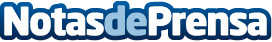 Moviloff da una segunda vida a los teléfonos usados cuidando del medio ambienteLos consumidores y usuarios pueden darle una segunda vida a sus móviles usados. Moviloff, empresa líder del sector de compra de móviles usados online, desvela las claves de este fenómenoDatos de contacto:Moviloffhttps://www.moviloff.es967 602 891Nota de prensa publicada en: https://www.notasdeprensa.es/moviloff-da-una-segunda-vida-a-los-telefonos Categorias: Nacional Marketing Ecología Emprendedores E-Commerce Consumo Dispositivos móviles Otras Industrias http://www.notasdeprensa.es